Дорога без опасности24 сентября для старшеклассников Тиличикской средней школы проходила  игра « Безопасное колесо». 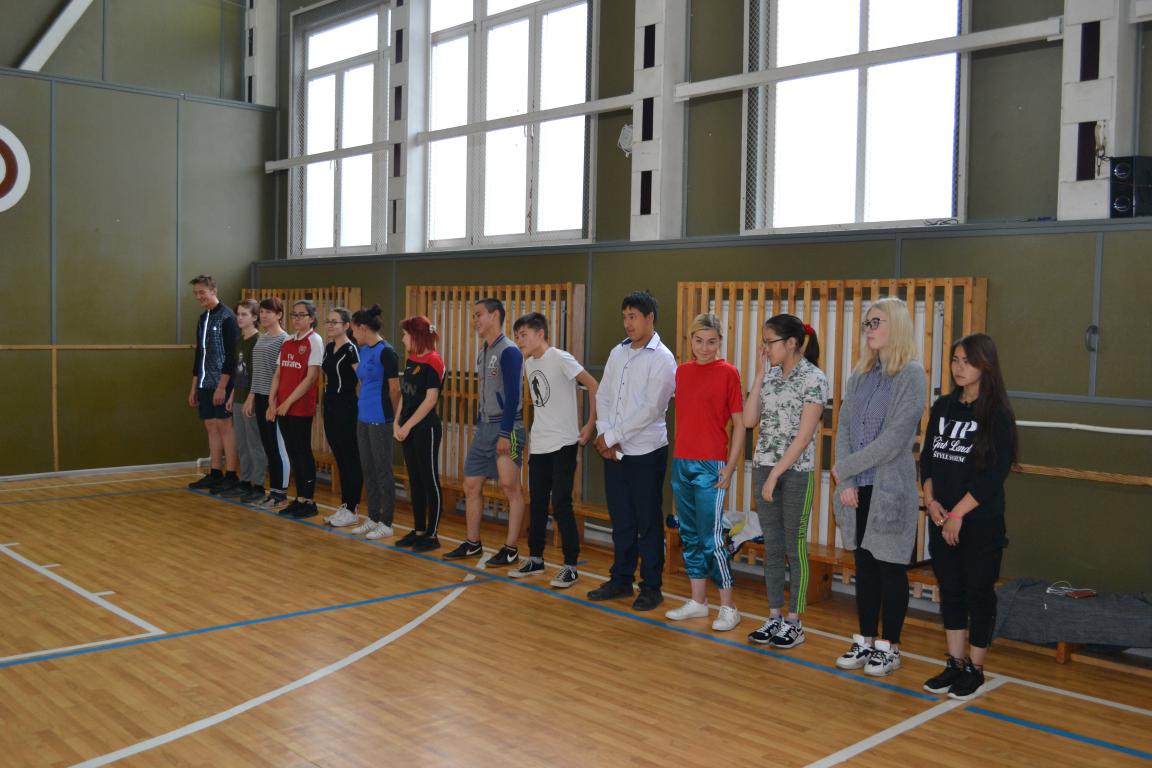 Под руководством учителя физкультуры Алиева С.Г. команды соревновались в эрудиции, знании правил ДД, скорости выполнения заданий и эстафет.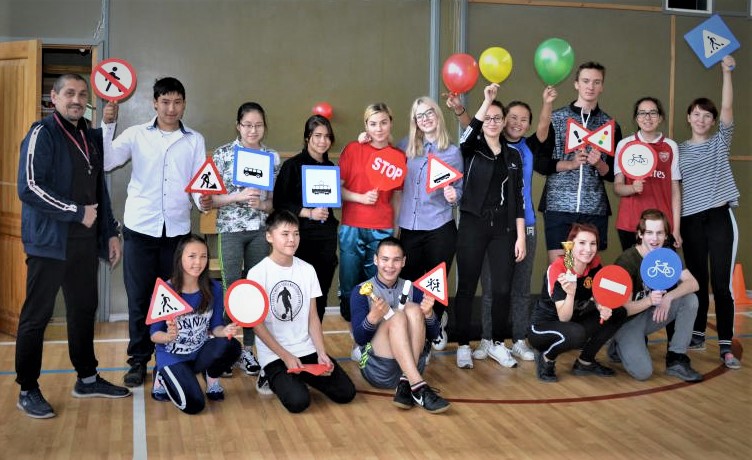               Побежденных в этих соревнованиях не было, все   участники были победителями, они укрепили и расширили свои знания по правилам дорожного движения!                                                      Заместитель директора по ВР  Слипец Л.В.